Quelle fin de semaine,Après un début d’hiver lent et tardif, le 18 janvier nous avons fêté la JOURNÉE MONDIALE DE LA NEIGE.Tout a commencé la veille par une soirée de glisse prolongée jusqu’à 1h00 du matin.Les secouristes membres de la patrouille canadienne de ski en montagne ont, comme à leur habitude,  parlé de la prévention et répondu à des questions sur le code de conduite en montagne lorsqu’ils prenaient la remontée 6 places avec  des clients. Un parcours amical a été installé  dans la pente-école avec le matériel gracieusement offert par AUDI.  Comportant quelques obstacles, des bosses et des portes à franchir, le tout était sous la supervision de moniteurs de l’École de glisse.  Le circuit a été parcouru au moins 200 fois par plus d’une cinquantaine de jeunes de 3 à 15 ans et leurs parents. L’effet du circuit et des prix à gagner a stimulé les jeunes à faire le parcours plusieurs fois; on les voyait s’améliorer et prendre des attitudes de champion à chaque tour. Des jeunes habituellement en chasse-neige ont même amélioré leur ski en parallèle en focussant sur la porte à franchir plutôt que sur leurs skis.En fin d’après-midi, plusieurs prix de participation ont été attribués. Un prix de présence consistant en une heure de cours privé a été gagné par une jeune skieuse de 10 ans qui a décidé d’utiliser ce cours pour s’initier à la planche à neige.Du plaisir il y en a eu toute la journée à la montagne du Mont-Orignal! 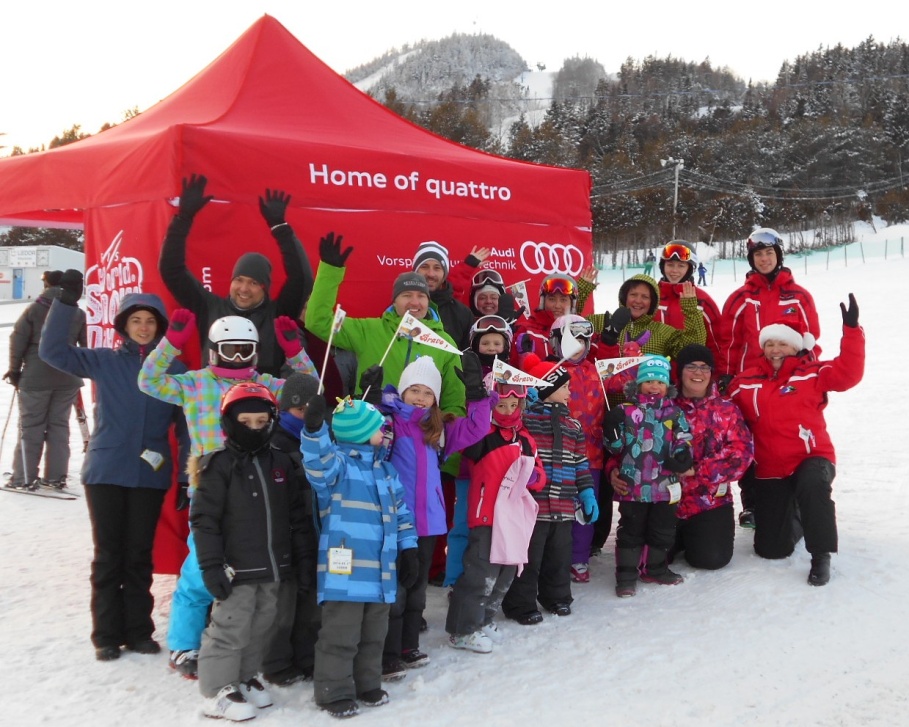 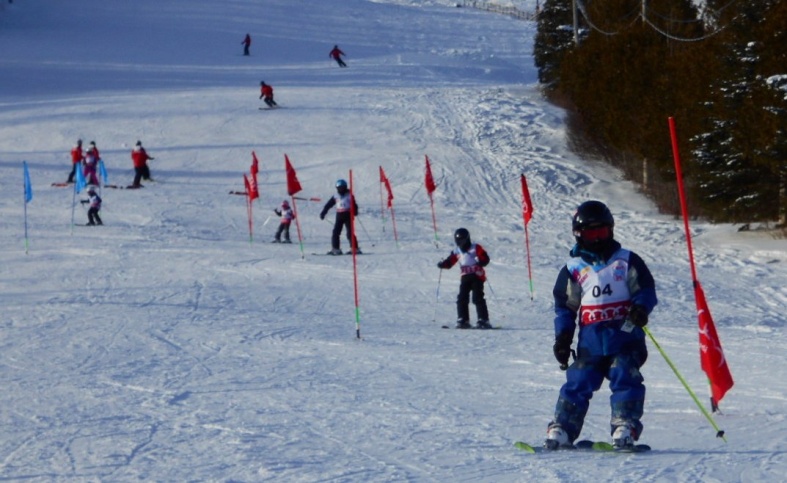 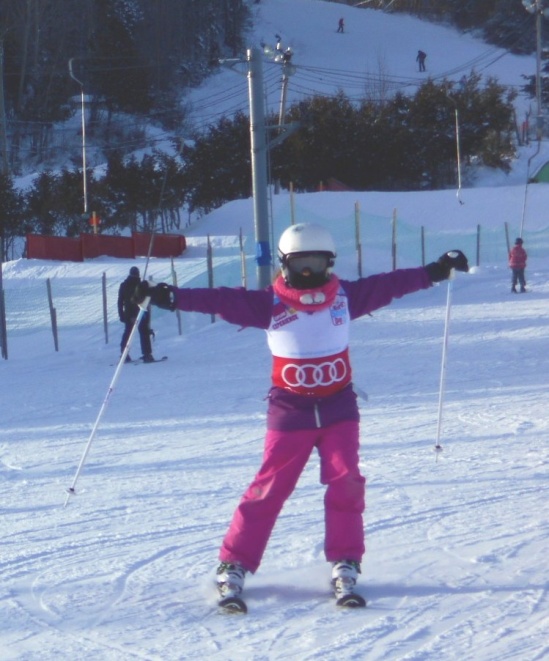 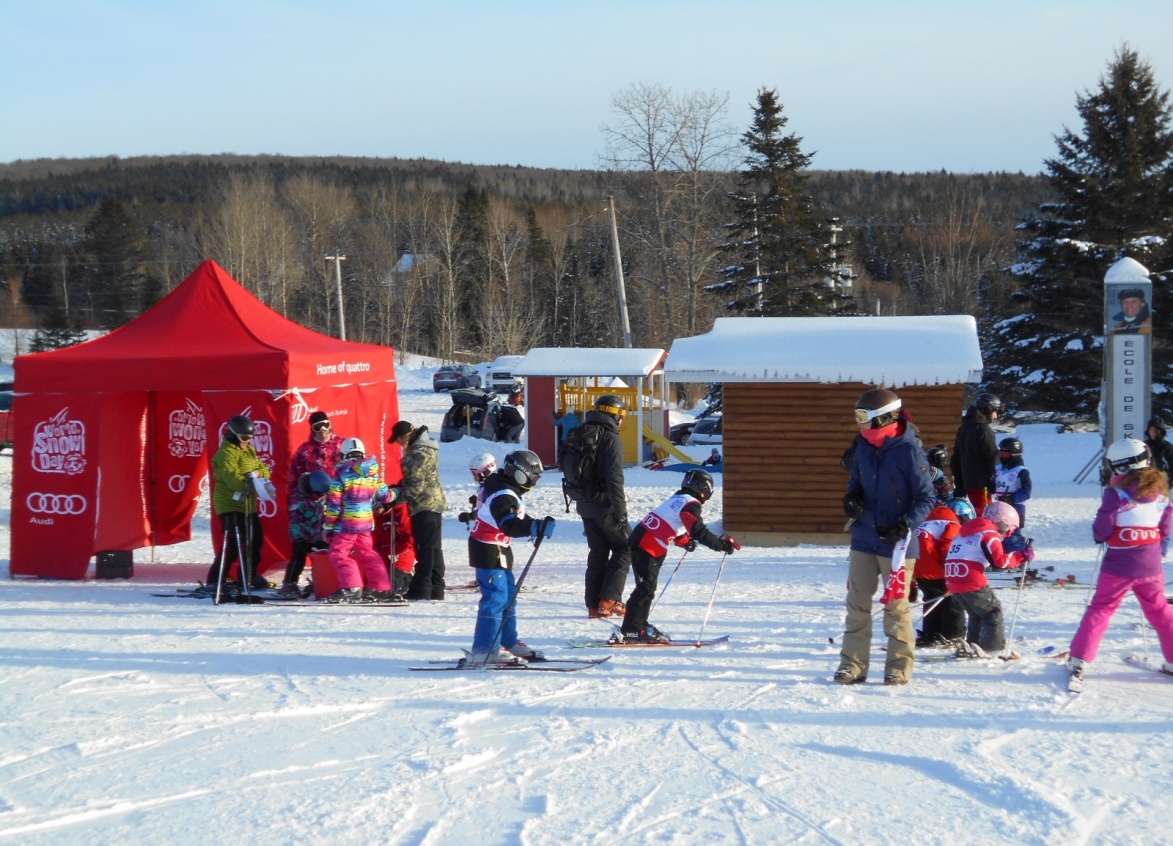 